Załącznik nr 14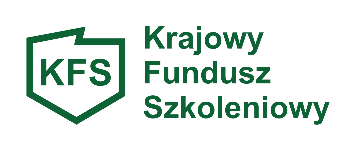 OŚWIADCZENIE PRACODAWCY O SPEŁNIENIU PRIORYTETU PM/7Wsparcie kształcenia ustawicznego skierowane do pracodawców zatrudniających cudzoziemców Oświadczam, że:1. osoby wskazane do udziału w kształceniu ustawicznym w ramach Priorytetu PM/7 spełniają warunek dostępu do tego priorytetu2. w momencie składania wniosku posiadają aktualny tytuł pobytowy i legalne zatrudnienie na terytorium RP3. będą uczestniczyć w kształceniu tylko w przypadku posiadania aktualnego tytułu pobytowego i legalnego zatrudnienia na terytorium RP w okresie kształcenia* Niepotrzebne skreślić…..…………………………………………………………                                                                                                                                  data/pieczątka/ podpis pracodawcy lub pełnomocnikaLp.Osoba – należy wskazać pozycję uczestnika zgodnie z załącznikiem nr 1.Cudzoziemiec*1tak / nie2tak / nie3tak / nie